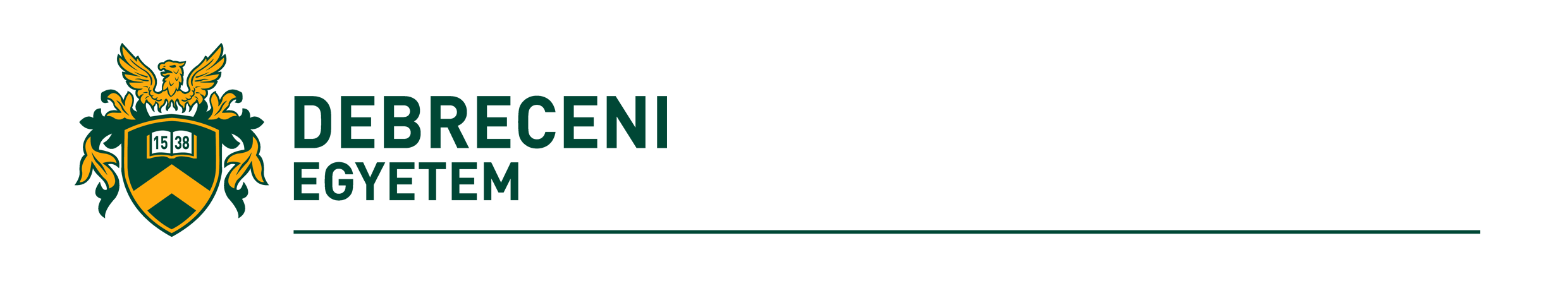 DETKA Áthidaló Alap Pályázat NyilatkozatAlulírott  az általam a DETKA Áthidaló Pályázat támogatásra benyújtott  című projektjavaslathoz az alábbi nyilatkozatokat teszem:Kijelentem, hogy más nyertes, futó pályázatban Vezető Kutatóként vagy Senior Kutatóként jelenleg nem veszek részt.Kijelentem, hogy a következő futó pályázatokban, összesen  FTE értékkel veszek részt:Vállalom, hogy a következő évben ismét OTKA pályázatot nyújtok be.Vállalom, hogy a támogatási év alatt ún. meghatározó szerzőként, D1/Q1 publikáció megjelentetésére törekszem.Kelt: 		Aláírás	Pályázat típusaPályázat címePályázat időszakaTeljes időszakra jutó támogatási összeg1.2.3.4.5.6.7.8.9.10.